18 Course Coordinator: 20 Course Description:21 Course aims and intended learning outcomes: 22. Topic Outline and Schedule:Teaching methods include: Synchronous lecturing/meeting; Asynchronous lecturing/meetingEvaluation methods include: Homework, Quiz, Exam, pre-lab quiz…etc23 Evaluation Methods: 24 Course Requirements (e.g: students should have a computer, internet connection, webcam, account on a specific software/platform…etc): 25 Course Policies:26 References: 27 Additional information: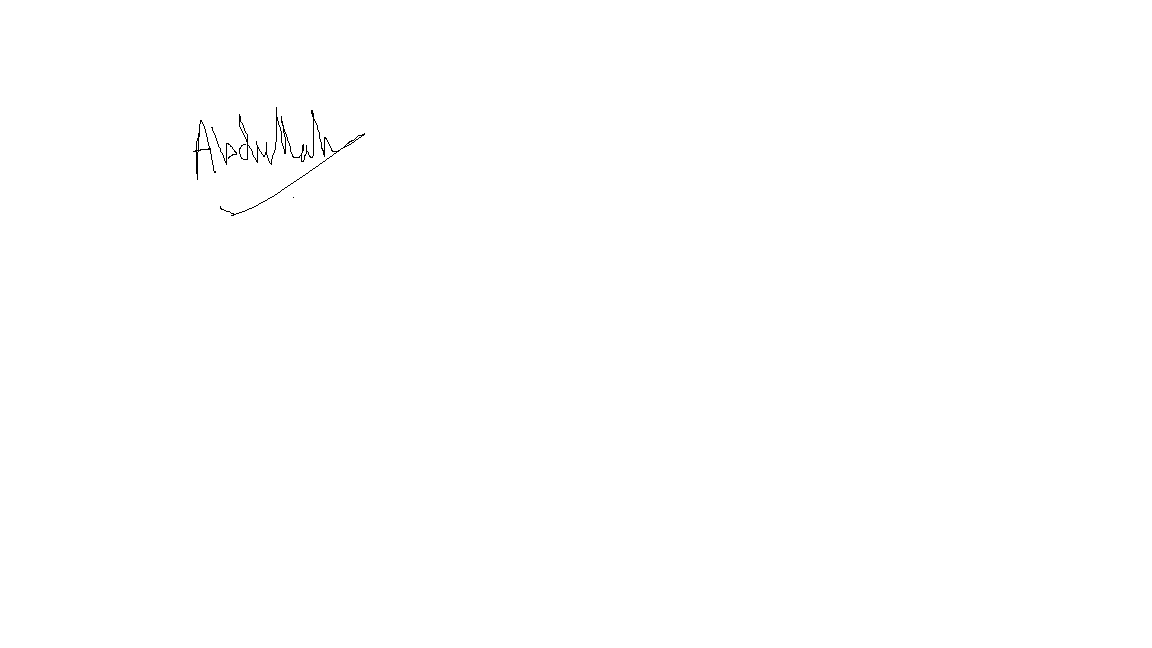 Name of Course Coordinator: Dr. Abdullah Subhi Alhurani Signature:                       Date: 26/11/2020Head of Curriculum Committee/Department: ---------------------------- Signature: --------------------------Head of Department: ------------------------------------------------------------ Signature: -----------------------Head of Curriculum Committee/Faculty: ---------------------------------------- Signature: -------------------Dean: ---------------------------------------------------------- Signature: -------------------------------------------1Course titleClinical Pharmacology2Course number07027353Credit hours(theory = 3 hrs)3Contact hours (theory, practical)(theory = 3 hrs)4Classroom #Online5Level of course Master degree6Prerequisites/corequisitesNone7Program titleClinical Nursing- Critical Care/ Palliative Care/ Psychiatric Mental Health8Program code9Awarding institution The Jordan University10SchoolNursing 11DepartmentClinical Nursing 12Level of course Master degree13Year of study and semester (s)1st Semester 2020/202114Final Qualification15Other department (s) involved in teaching the course16Language of InstructionEnglish17Leaching methodologyBlended          Online18Electronic platform(s)Moodle     Microsoft Teams  Skype     Zoom     Others…………19Date of production/revision11/25/2020Name: Dr. Abdullah Alhurani, PhD, MSN, MBA, RNOffice number: 203Phone numbers: 23147Email addresses: A.alhurani @ju.edu.jo This course is designed to provide the students with the principles of pharmacology with a special emphasis on the treatment of patients. For each group of drugs examined, the mechanisms of action, indications, dosages, routes of administration, pharmacokinetics & pharmacodynamics will be explored along with interactions & adverse reactions. At the end of this course, the student will be able to discuss the advantages and disadvantages of various routes for the administration of prescribed medications to patients, and identify indications for use, mechanisms of action, administration guidelines, side effects and contraindications. The students will utilize the theoretical knowledge in clinical aspect of pharmacology required for nurses.Opportunities to demonstrate achievement of the ILOs are provided through the following assessment methods and requirements:ComputerInternet connectionAudio-Visual AidsMicrosoft TeamsE-Learning WebsiteA- Attendance policies:Students must attend all classes of this course.Any student with absence of 15% of the classes of any course, will be illegible to sit for the final exam and will be given the university zero (F grade) in this course.In the case (b) above, if a student submits an official sick report authenticated by university clinic or an accepted excuse by the Dean of his/her faculty, the student will be considered as withdrawn from the course, and a "W" will be shown in the transcript for this course.Students are not allowed to come late to classes. Any student coming late will not be allowed to attend the class and he/she will be marked absent.B- Absences from exams and handing in assignments on time:Failure in attending a course exam other than the final exam will result in zero mark unless the student provides an official acceptable excuse to the instructor who approves a makeup exam.Failure in attending the final exam will result in zero mark unless the student presents an official acceptable excuse to the Dean of his/her faculty who approves an incomplete exam, normally scheduled to be conducted during the first two weeks of the successive semester.Assignments and projects should be submitted to the instructor on the due date.C- Health and safety procedures: (Depends on the course)D- Honesty policy regarding cheating, plagiarism, misbehavior:Cheating, plagiarism, misbehavior are attempts to gain marks dishonestly and includes; but not limited to:Copying from another student’s work.Using materials not authorized by the institute.Collaborating with another student during a test, without permission.Knowingly using, buying, selling, or stealing the contents of a test.Plagiarism which means presenting another person’s work or ideas as one’s own, without attribution.Using any media (including mobiles) during the exam.E- Grading policy:A grade of (C+) is the minimum passing grade for the course.F- Available university services that support achievement in the course:Faculty members’ websiteE-Learning websiteMicrosoft TeamsRequired book (s), assigned reading and audio-visuals:Frandsen, G., Pennington, S. S., & Abrams, A. C. (2014). Abrams clinical drug therapy: Rationales for nursing practice (10th ed.). Philadelphia: Wolters Kluwer Health/Lippincott Williams & Wilkins.Recommended books, materials, and media:Karch, A. M. (2018). 2018 Lippincott pocket drug guide for nurses. Philadelphia: Wolters Kluwer.American Psychological Association. (2009). Publication manual of the American Psychological Association (6th Ed.).  Washington, DC: Author